Pielikums Nr.2.5Iepirkuma Nolikumam ID Nr. RTU-2014/209TEHNISKĀ SPECIFIKĀCIJAunPRETENDENTA TEHNISKAIS PIEDĀVĀJUMSiepirkuma priekšmeta daļa Nr.5: Ķīmisko materiālu glabāšanas plauktu sistēmas piegādePiegādes vieta: Rīga, P.Valdena iela 3, 455.kabinets.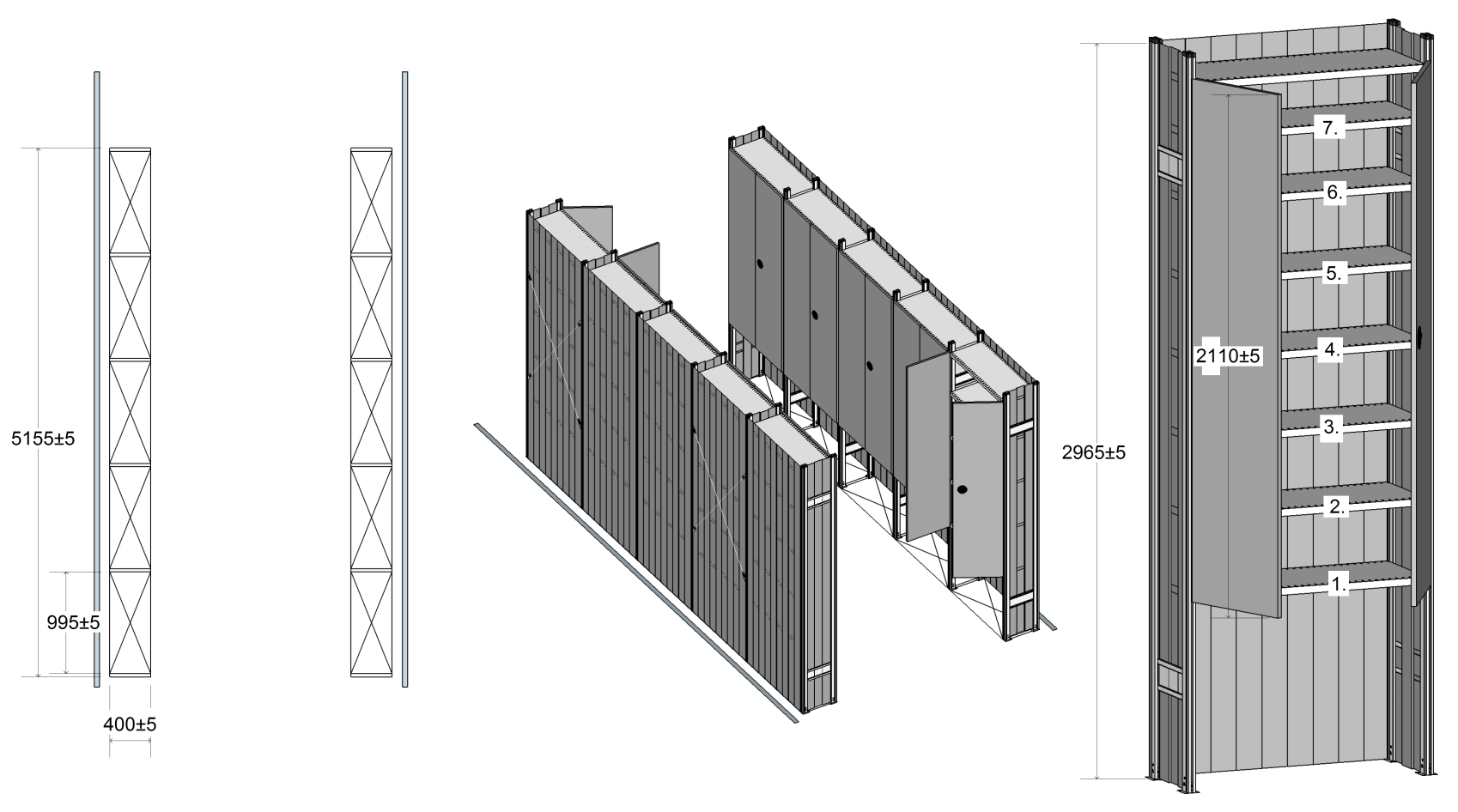 I Pasūtītāja tehniskā specifikācijaPretendenta piedāvājums (norādot modeli un ražotāju)Plauktu sistēma sastāv no 10 (desmit) divās rindās savstarpēji savienotajām nodalītajām sekcijām. Sekcijas garums: 995±5 mm (pēc pievienotā rasējuma); Sekciju skaits vienā rindā: 5 sekcijas;Rindas garums: 5155±5 mm;Katrai sekcijai ir aizslēdzamas durvis (H: 2110±5 mm); durvju augstums no grīdas: ne mazāk kā 85 cm un ne vairāk kā 1 m (pēc pievienotā rasējuma);Plauktu sistēmas dziļums: 400±5 mm, augstums: 2965±5 mm; (pēc pievienotā rasējuma);Viena plaukta kravnesība: vismaz 80 kgPlauktu skaits sekcijā: 8 plaukti;Attālums starp 1./2., 2./3., 3./4., 4./5., 5./6., 6./7. plauktiem vismaz 270 mm, bet ne vairāk par 290 mm;Plauktu pārvietošanas solis: 55±5 mm;Plaukti, statnes, sānu un aizmugures norobežojošie paneļi izgatavoti no cinkota tērauda vai ekvivalenta; Statnes izgatavotas no cinkota tērauda noslēgta profila vai ekvivalenta;Sekcijas stabilizē un nostiprina krusteniski savilcēji;Plaukti jāpiestiprina pie sienas, izmantojot piemērotus stiprinājumus;Noturība pret koroziju – piemērots ķimikāliju glabāšanai atbilstošā tarā ventilētās telpās;Ugunsdrošība;II Papildus prasības:Montāžas laiks: 1 diena;Sistēmas pārvietojamība un funkcionalitāte – vajadzības gadījumā Pasūtītājs pats var izjaukt, pārvietot un salikt sistēmu no jauna, kā arī brīvi mainīt sistēmas konfigurāciju un izkārtojumu; Uzstādīšanas instrukcija;Montāžai un demontāžai nav nepieciešami instrumenti;